New Hampshire State Firemen’s Association		November 16, 2023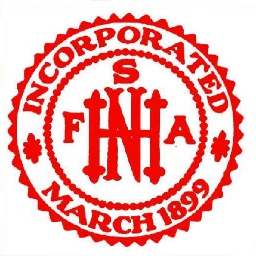 124th Annual meetingMeeting call to order with pledge of allegiance to the flag of our country and a moment of silence for our departed members and injured members.Sargent at Arms announcement of number of members present to vote.Secretary’s report - John LacasseThe following bills to be paid –  Treasurer’s Report – Derek Danis-  Provident report –  Thomas Green –  Department Update Reports: Belknap – Ron Howe –  Carroll – Vacant – Cheshire –  - Coos –– Derek Palmieri -Grafton – Dan Boynton  - Hillsboro –   Brandon Merron -Merrimack – Paul St. Germain - Rockingham – Cliff Cray –  Strafford – Larry Benoit –  Sullivan – Charles Barlay  –  2st Vice – Dan Boynton –  1st Vice – Chris Wyman –  President – Thomas GreenPublic Relations – Kendall HughesMembership Director- Christa Caron New Hampshire Fire Standards and Training Commission – Frank Fraitzl Recruitment and Retention Committee Tom BlanchetteCommittee of Merit - Paul St. GermainMemorial Committee – Earl LincolnLegislative Report –  Committee reports:Conference/annual meeting committee –  Larry Benoit (125th anniversary)Fundraising Committee	Challenge Coins and DecalsPhone solicitation – Tom and Derek Nomination of Officers:President - 3-year TermSecond Vice President – 2-year TermSecretary - 3-year TermTreasurer - 3-year TermGrafton County Representative - 3-year TermHillsborough County Representative - 3-year Term  Merrimack County Representative - 3-year TermSargent at Arms – 1- year termOld Business – New Business – For the good of the order - Next meeting of the Association and Executive Board –   Call to adjourn 